Муниципальное бюджетное дошкольное образовательное учреждение                   детский сад № 27 «Филиппок»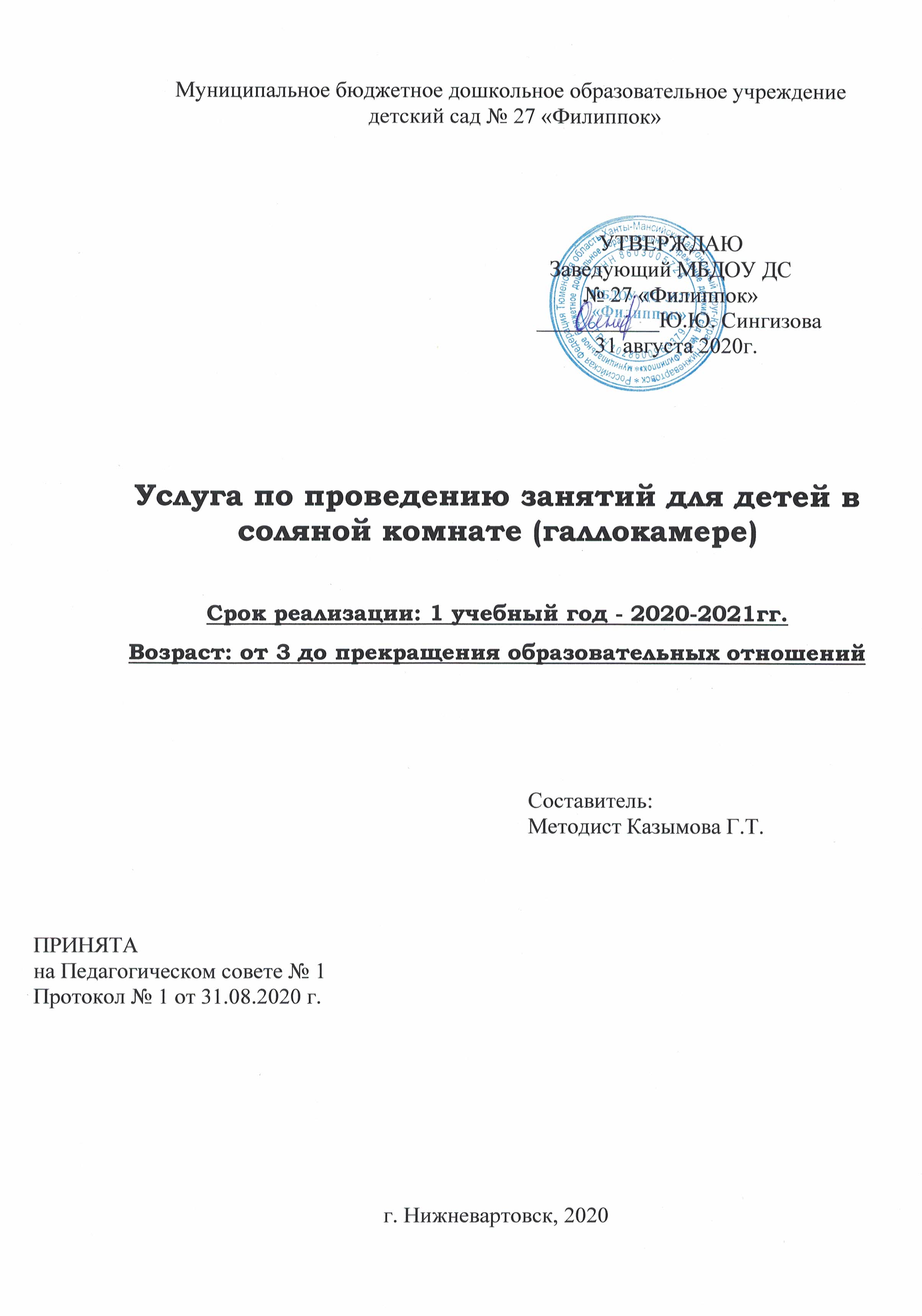 Дополнительная общеразвивающая программа художественной направленности «Каблучок»Срок освоения: 1 учебный год - 2020-2021гг.Возраст: дети от 5 лет до прекращения образовательных отношенийг. Нижневартовск, 2020СОДЕРЖАНИЕПАСПОРТ ПРОГРАММЫПОЯСНИТЕЛЬНАЯ ЗАПИСКАДошкольный период общепризнан, как начальный этап развития внутреннего мира ребенка, его духовности, формирования общечеловеческих ценностей. Этот возраст является временем интенсивного развития и всесторонней любознательности. Изучение детьми хореографии, путь эстетического восприятия и освоения жизни в рамках, доступных его возрасту.  Занятия хореографией способны оказать разностороннее комплексное влияние на развитие ребёнка и формирование его как эстетически и духовно развитой личности. Оказывая активное влияние на развитие эмоционально-образной сферы мышления, постоянно побуждая к творчеству, давая примеры нравственного поведения, тренируя волю и тело, хореография может дать детям то, чего не хватает в современном процессе обучения и воспитании детей - попытаться уравновесить, гармонизировать, интеллектуальное развитие ребёнка с физическим, нравственным, духовным и эмоциональным.                                                                                                           В основе этой программы лежит обучение музыкально-ритмическим движениям простыми, но вместе с тем разнообразными способами (имитационные, танцевальные, общеразвивающие и т.д.), использование креативных методик (игропластика) и инновационных направлений (пальчиковая гимнастика, самомассаж). Отличительная особенность данной программы - это коррекции содержания работы на себя во взаимодействии с детьми, выявление индивидуального стиля действия.                                                                                                                                                                  Другая особенность – это использование в качестве музыкального сопровождения целостных произведений – в грамзаписи и при непосредственном живом исполнении. Целостный музыкальный образ передаётся разнообразными пластическими средствами, требующими как свободного владения телом, так и тонкого музыкального слуха, богатого воображения и фантазии, более глубокого постижения содержания музыки. Идя от простого к сложному, от детских песен к симфоническим произведениям композиторов-классиков, ребёнок постепенно приобщается к миру прекрасного, пропуская как бы через себя музыку, сложный мир чувств и образов, обыгрывая своим телом музыкальное   произведения, его настроение, содержание.    	2.1. АктуальностьВ последнее время заметна тенденция возросшего интереса к танцевальной культуре. Танцевальное искусство в современное время становится одним из самых действенных факторов формирования гармонически развитой, духовно богатой личности. Движение и музыка, одновременно влияя на дошкольника, формируют его эмоциональную сферу, координацию, музыкальность и артистичность, воздействуют на его двигательный аппарат, развивают слуховую, зрительную, моторную (или мышечную) память. Хореография воспитывает коммуникабельность, трудолюбие, умение добиваться цели, формирует эмоциональную культуру общения. Кроме того, она развивает ассоциативное мышление, побуждает к творчеству. Систематическая работа над музыкальностью, координацией, пространственной ориентацией помогает воспитанникам понять себя, лучше воспринимать окружающую действительность, свободно и активно использовать свои знания и умения не только на занятиях танцем, но и в повседневной жизни. Актуальность данной программы определяется социальным заказом современного общества на личность, обладающую определенным уровнем художественно-эстетического воспитания, а также потребностью в разработке методических рекомендаций по преподаванию хореографии детям дошкольного возраста. Следовательно, возникла необходимость разработать программу, которая объединяет и интегрирует в единое целое хореографическое, театральное искусство и музыку в единое целое. Поэтому главная задача педагога– помочь воспитанникам  проникнуть в мир музыки и танца. 2.2. ЦЕЛИ И ЗАДАЧИ ПРОГРАММЫЦель: развитие творческих способностей детей через приобщение дошкольников к хореографическому искусству.Задачи:Обучающие задачи:Осваивать простейшие танцевальные движения;Осваивать комбинации, рисунки, перестроения, хореографические композиции на базе проученных движений;Формировать интерес к хореографическому искусству;Приобретать навык эмоционального и образного исполнения хореографических композиций (танцев).Развивающие задачи:Укреплять опорно-мышечный аппарат, формировать правильную осанку;Развивать двигательную и музыкально-ритмическую координацию;Развивать внимание, слуховую, зрительную, двигательную память;Развивать эмоциональное восприятие, эмоциональную отзывчивость, фантазию.Воспитывающие задачи:Воспитывать понятие эстетики отношений в паре (мальчик-девочка);Воспитывать трудолюбие, упорство, настойчивость, умение добиваться поставленной цели;Воспитывать патриотические чувства, знакомить с элементами различных национальных культур.2.3. Целевая группаОбучающиеся от 5 лет до прекращения образовательных отношений.Характеристика детей 5-6 летНа шестом году жизни у ребёнка продолжается дальнейшее становление его личности, расширяются знания об окружающей жизни, о сферах общественно – полезной деятельности взрослых. Ребенок постепенно социализируется, то есть адаптируется к социальной среде. Способен сосредотачиваться не только на деятельности, которая его увлекает, но и на той, которая дается с некоторым волевым усилием. При правильно организованном педагогическом процессе большинство детей к этому возрастному периоду овладевают культурой слушания. Слушание музыки, на шестом году жизни, остаётся по - прежнему весьма привлекательным, дети многое помнят, просят повторить самое любимое. Легко различают не только первичные жанры музыки, но и виды музыкальных произведений, вникают в эмоционально – образное содержание музыки. Дошкольники 5-6 лет могут воспринимать форму произведения, чувствовать смену характера музыки, динамику развития музыкального образца. Они выделяют большинство средств музыкальной выразительности, некоторые интонационные ходы. Интенсивно продолжают развиваться музыкально – сенсорные способности: дети могут различать выразительные отношения музыкальных звуков.На шестом году жизни продолжается дальнейшее физическое и психическое развитие ребёнка: формируется осанка, движения становятся более свободными и выразительными, а в сюжетных играх, танцах – более осмысленными и управляемыми, слаженными, уверенными.Дети на шестом году жизни желают овладевать игровыми навыками и танцевальными движениями, требующими ритмичности и координации исполнения, стремятся пополнять имеющийся запас игровых и танцевальных умений. Они легко ориентируются в пространстве помещения, довольно непринуждённо выполняют основные движения. Большинство детей с удовольствием включаются в творческие игровые ситуации, в свободные пляски; любят придумывать свои танцы, главным образом на основе знакомых движений.Однако возможности детей этого возраста, безусловно, ещё несколько ограничены: в движениях не хватает пластики, полётности, выразительности. Физическое и психическое взросление влияют на музыкальность дошкольников: движения становятся более координированными, поведение более осмысленным и управляемым самим ребёнком. Должное развитие получают основные музыкальные способности: ритмическое чувство и мелодический слух. Характеристика детей 6-8 летНа седьмом году жизни ребёнок приобретает более глубокий кругозор, достаточный уровень интеллектуального развития и музыкального образования, т.е. обладает заметными возможностями, чтобы слушать довольно сложные музыкальные произведения. К этому времени у него имеется значительный объём музыкальных впечатлений, он знает некоторых композиторов, избирательно относится к музыке, мотивирует свой выбор. Ребёнок способен анализировать музыкальное произведение, сравнивать, выделять, обобщать отдельные особенности музыкального языка и речи. Он может осваивать элементы музыкальной грамоты, имеет желание получать новые знания, поскольку в этом возрасте дети очень любознательны. К этому возрасту у дошкольника достаточно развит психологический механизм восприятия музыки: эмоциональная отзывчивость, музыкальный слух, память, музыкальное мышление, как обобщённое качество музыкального восприятия, способность к творчеству. Поэтому, этим и объясняется успешность детей к восприятию музыки.Кроме того, при системном подходе к педагогическому процессу музыкального образования у большинства детей уже сформированы музыкально – сенсорные способности, так как к 7 годам достигает определённой степени зрелости функция анализаторов (слух). Это объясняется, с одной стороны, улучшением работы мозговых центров, а с другой – постоянным упражнением органов слуха.На 7 году жизни происходит дальнейшее физическое и психическое развитие ребёнка: внимание его становится более сконцентрированным, активизируется воображение и мышление. Он свободно ориентируется в пространстве.В этом возрасте дети достигают кульминации развитии движений, в том числе и под музыку – движения делаются лёгкими, изящными, пластичными. У старших дошкольников резко возрастает способность к овладению довольно сложными по координации и темпу движениями, которые могут исполняться ими ритмично и грациозно.В движениях под музыку дети легко ориентируются в композиции игры, в форме исполняемого танца, в характере музыки, а так же пластично передают не только изобразительные, но и выразительные особенности музыки.К этому времени у ребят уже имеется большой объём музыкальных и двигательных навыков и происходит их дальнейшее закрепление.Как правило, сформирована потребность в освоении новых движений, игр, плясок. Некоторые дети без напоминания со стороны взрослого стараются самостоятельно научиться новым движениям, добиваясь уверенного их исполнения, принципиально оценивают качество, как своих действий, так и движений сверстников; в играх, танцах прекрасно владеют чувством партнёра, стремятся согласованно двигаться в паре, в хороводе.Ребёнок на 7 году жизни инициативен и активен как в музыкально – игровом, так и в танцевальном творчестве. Дети способны подгруппой придумывать новый танец (в основном из знакомых движений), а также с удовольствием импровизируют в свободных плясках.2.4. Объем и срок освоения программыПрограмма рассчитана на 1 год реализации, в течение учебного года с 01.09.2020г. по 31.05.2021г. Освоение программы занимает 72 часа.2.5.	Уровень сложности и направленность программыПрограмма предполагает стартовый (ознакомительный) уровень сложности. Данный уровень предполагает использование и реализацию общедоступных и универсальных форм организации материала, минимальную сложность предлагаемого для освоения содержания программы. Программа имеет художественную направленность.2.6. Формы и режим занятийФорма организации деятельности – групповая. Форма обучения – очная. Периодичность занятий – еженедельно (два раза в неделю, 8 занятий в месяц, 72 занятия в год); во второй половине дня.Длительность одного занятия равна 1 академическому часу, составляющему в соответствии с возрастом группы – 30 минут. Численный состав группы до 12 человек.Структура занятия состоит из трех частей: 1часть. Включает задания на умеренную моторную двигательную активность: построение, приветствие, комплекс упражнений для подготовки разных групп мышц к основной работе. По длительности - 1/3 часть общего времени занятия. 2часть. Включает задания с большой двигательной активностью, разучивание новых движений. По длительности - 2/3 общего времени занятия.3часть. Включает музыкальные игры, творческие задания, комплекс упражнений на расслабление мышц и восстановление дыхания. По длительности - 2-3 минуты. Первые несколько занятий посвящаются знакомству педагога с детьми; проведению экспресс - диагностики с целью выявления уровня развития детей, их способностей и возможностей. Для этого подбирается несколько специальных упражнений. 2.7. Ожидаемые результаты                                                               Прогнозируемые результаты работы с детьми 5-8 летДети должны знать:Понятия и термины программных движений;Правила исполнения движений;Понятия о пространстве зала (точки зала - по методике А.Я.Вагановой);Правила ориентации в пространстве: построение квадрата, круга, диагонали в зале.Дети должны уметь:Соблюдать позиции ног (I, II, III), направление ног (вперед, в сторону, назад);Различать музыкальный размер, темп;Ориентироваться в пространстве зала (знать точки зала);Воспринимать задания и замечания педагога;Запоминать последовательность танцевальных движений в композиции;Различать размер, темп, соблюдать целостность музыкальной фразы;Согласовывать одновременно работу всех частей тела - корпуса, ног, рук, головы;Распределять и переключать свое внимание между замечаниями педагога с собственными движениями, музыкальным сопровождением.Согласованно исполнять движения в паре с партнером.Артистично и эмоционально исполнять танцевальные движения.Содержание программыКалендарный учебно – тематический планСодержание занятий3.3.  Календарный учебный графикСРЕДСТВА ПЕДАГОГИЧЕСКОЙ ДИАГНОСТИКИ ДОСТИЖЕНИЯ ПЛАНИРУЕМЫХ РЕЗУЛЬТАТОВ ПРОГРАММЫПедагогическая диагностика (мониторинг) проводится 2 раза в год: стартовая – в сентябре, итоговая – в мае. Мониторинг степени освоения детьми основ хореографии по следующим показателям:•	Чувство ритма.•	Координация движений•	Музыкально - ритмическая координация •	Артистичность.•	Двигательная память.•	Импровизация •	Выразительность движений •	Физические данные.                                                                                                        Для выявления  каждого показателя применяется несколько заданий, игровых упражнений. Оценка проявлений детей производится по каждому показателю и осуществляется по 3-бальной системе (высокий уровень - 3 балла, средний - 2 балла, низкий - 1 балл). Выявление уровня физических возможностей детей проводится по усмотрению педагога для отслеживания эффективности работы.  Уровни освоения программы детьми старшего возраста 5-8 лет.Низкий уровень:  Ребенок не качественно выполняет сложные упражнения.  Не всегда узнает знакомую музыку. Имеет слабые двигательные навыки. Плохо ориентируется в пространстве при исполнении танцев и перестроении. Не принимает активного участия в импровизации танцевальных движений. Отсутствует творческая активность. Задания на импровизацию выполняет без увлечения и интереса.Средний уровень: Ребенок понимает средства музыкальной выразительности, умеет проанализировать музыку. Узнает интонацию того или иного музыкального произведения, но не уверен в своих знаниях. Затрудняется проявлять активность на праздниках, концертах. Иногда ошибается при выполнении танцевальных движений музыкально-ритмических композициях. Осуществляет самоконтроль в движениях. Охотно выполняет задания на импровизацию.Высокий уровень: Ребенок уверенно, точно, с большим напряжением в заданном темпе и ритме выразительно выполняет упражнения. Проявляет самоконтроль и самооценку. Стремится к лучшему результату. Интерес к музыкально-ритмическим упражнениям высокий. У ребенка развита культура слухового восприятия, музыкально эрудирован, высоко развиты двигательные навыки, умеет точно выполнять танцевальные движения в хореографических композициях. Хорошо ориентируется в пространстве. Способен  творчески составить не сложные комбинации из знакомых упражнений. Тесты  для определения специальных хореографических данных1. Определение выворотности ног     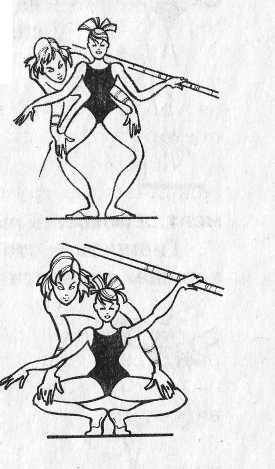 а) определение выворотности ног в  коленных и голеностопных суставах (demi-plie);                                                                                                                              б) определение выворотности ног в тазобедренном суставе (grand- plie); в)	«лягушка» — определение выворотности ног в тазобедренном суставе.2. Определение свода и подъёма стопы.	Осторожными усилиями рук педагог проверяет гибкость стопы. При наличии подъёма стопы податливо изгибается.3. Высота прыжкаПрыжки выполняются несколько раз подряд. Следует обращать внимание на эластичность ахиллова сухожилия, силу толчка и мягкость приземления.4. Гибкость телаГибкость – это степень прогиба назад и вперёд. При хорошей гибкости корпус свободно наклоняется:а) проверка гибкости тела назад;б) проверка гибкости тела вперёд;в) проверка гибкости позвоночного столба и эластичности подколенных связок.5. Высота шагаЕго высота определяется при выворотном положении ног в трёх направлениях: в сторону, вперёд и назад. Необходимо обращать внимание на то, насколько легко поднимается нога:а) определение высоты шага и сторону;б) определение высоты шага назад.УСЛОВИЯ РЕАЛИЗАЦИИ ПРОГРАММЫКадровые условияДля реализации программы привлекается 1 педагогический работник, имеющий высшее профессиональное образование или среднее профессиональное образование по направлению подготовки «Образование и педагогические науки» без предъявления требований к стажу работы либо высшее профессиональное образование или среднее профессиональное образование и дополнительное профессиональное образование по направлению подготовки «Образование и педагогические науки» без предъявления требований к стажу работы; дополнительное образование: курсы повышения квалификации в соответствии с профилем программы.Материально – технические условияЗанятия проводятся в музыкальном зале.Учебно – методические условияПлакат «Позиции в танцах: уроки хореографии.»6. Список литературыАдеева Л.М. Пластика. Ритм. Гармония. Самостоятельная работа учащихся для приобретения хореографических навыков. Учебное пособие. - СПб.: "Композитор", 2010. - 52 с. Барышникова Т. Азбука хореографии. Внимание: дети. Москва 2000г.Бриске И.Э. Ритмика и танец. Челябинск, 1993г. Ерохина О. В. Школа танцев для детей. Мир вашего ребенка. Ростов - на – Дону «Феникс» 2003г.Зарецкая Н.В. Танцы для детей̆ старшего дошкольного возраста. Москва    2007г. Иванов В. А. Основы хореографии / В. А. Иванов. — М., 2002г. Козлов Н.И. Пластическая выразительность как один из определяющих компонентов в создании художественного образа. - СПб.: «Композитор», 2010.Колодницкий Г.А. Музыкальные игры, ритмические упражнения и танцы для детей. Учебно-методическое пособие для педагогов. – М.: Гном-Пресс, 2000 г. – 64 с. Михайлова М.А., Воронина Н.В. Танцы, игры, упражнения для красивого движения. Ярославль 2004г. Интернет-ресурсы Рябчиков А. И. Словарь терминов гимнастики и основ хореографии. М.:Составители: Музыкальный руководитель Савранская К.П.ПРИНЯТАна Педагогическом совете № 1Протокол № 1 от 31.08.2020 г.1.ПАСПОРТ ПРОГРАММЫ2.ПОЯСНИТЕЛЬНАЯ ЗАПИСКА2.1.Актуальность2.2. Цели и задачи программы2.3.Целевая группа2.4. Объем и сроки освоения программы2.5. Уровень сложности и направленность программы2.6.Формы и режим занятий2.7.Ожидаемые результаты3.СОДЕРЖАНИЕ ПРОГРАММЫ3.1Календарный учебно – тематический план3.2. Содержание занятий3.3.Календарный учебный график4.СРЕДСТВА ПЕДАГОГИЧЕСКОЙ ДИАГНОСТИКИ ДОСТИЖЕНИЯ ПЛАНИРУЕМЫХ РЕЗУЛЬТАТОВ ПРОГРАММЫ5. УСЛОВИЯ РЕАЛИЗАЦИИ ПРОГРАММЫ6.СПИСОК ЛИТЕРАТУРЫПРИЛОЖЕНИЕНаименование программыДополнительная общеразвивающая программа художественной направленности «Каблучок».Дополнительная платная образовательная услугаПроведение занятий по развитию танцевальных способностей у детей.Нормативно – правовая база разработки программыФедеральный закон от 29.12.2012 № 273-ФЗ «Об образовании в РФ»;Приказ Министерства образования и науки Российской Федерации от 17 октября 2013 г. № 1155 г. Москва «Об утверждении федерального государственного образовательного стандарта дошкольного образования»;  СанПиН 2.4.1.3049-13 «Санитарно-эпидемиологические требования к устройству, содержанию и организации режима работы дошкольных образовательных организаций» с дополнениями;  Приказ Минпросвещения России от 09.11.2018 № 196 "Об утверждении Порядка организации и осуществления образовательной деятельности по дополнительным общеобразовательным программам"Приказ Минобрнауки России от 30.08.2013 N 1014 (ред. от 21.01.2019) Об утверждении Порядка организации и осуществления образовательной деятельности по основным общеобразовательным программам - образовательным программам дошкольного образования Постановление Правительства Ханты-Мансийского автономного округа - Югры от 05.10.2018 № 338-п "О государственной программе Ханты-Мансийского автономного округа – Югры "Развитие образования" (на 2019-2025 годы и на период до 2030 года)Положение об оказании дополнительных платных образовательных услуг в МБДОУ ДС № 27 «Филиппок»Устав МБДОУ ДС № 27 «Филиппок».АвторыМузыкальный руководитель Никулица Р.В., методист Казымова Г.Т.Целевая группаДети от 5 лет до прекращения образовательных отношений.                                Цель программыРазвитие творческих способностей детей через приобщение дошкольников к хореографическому искусству.Задачи программыОбучающие задачи:Осваивать простейшие танцевальные движения;Осваивать комбинации, рисунки, перестроения, хореографические композиции на базе проученных движений;Формировать интерес к хореографическому искусству;Приобретать навык эмоционального и образного исполнения хореографических композиций (танцев).Развивающие задачи:Укреплять опорно-мышечный аппарат, формировать правильную осанку;Развивать двигательную и музыкально-ритмическую координацию;Развивать внимание, слуховую, зрительную, двигательную память;Развивать эмоциональное восприятие, эмоциональную отзывчивость, фантазию.Воспитывающие задачи:Воспитывать понятие эстетики отношений в паре (мальчик-девочка);Воспитывать трудолюбие, упорство, настойчивость, умение добиваться поставленной цели;Воспитывать патриотические чувства, знакомить с элементами различных национальных культур.Сроки реализации программыПрограмма рассчитана на 1 год реализации, в течение учебного года с 01.09.2020г. по 31.05.2021г. Ожидаемые результатыЛичностное развитие:устойчивая мотивация к занятиям хореографией;   развитые качества личности (уважительное отношение к членам детского коллектива, дисциплинированность, ответственность, дружелюбие); волевая  саморегуляция в танцевальной деятельности; познавательный интерес к изучению хореографической культуры; способность к самоорганизации в учебной, репетиционной и концертной деятельности; чувство причастности к организационной культуре хореографической коллектива «Каблучок». Метапредметные умения:умение принимать учебную задачу в исполнительской деятельности; умение оценивать результаты своей работы по заданному алгоритму;  умение задавать вопросы по существу исполнительской деятельности;  умение контролировать свои действия в межличностном взаимодействии, в коллективной танцевальной и концертной деятельности;  умение оценивать результаты индивидуальной и групповой работы по заданному алгоритму. Предметные знания и умения: знание базовой терминологии в области классического танца; знание специфики групповых репетиций; знание рисунка изучаемых танцев; умение воспроизводить полностью рисунок изучаемых танцев;умение правильно выполнять основные элементы детского танца: полька, галоп, подскоки;сформированные музыкально-ритмическая координация, мышечное чувство, осанка, стопа; музыкально-двигательная память; сформированные физические качества (сила, выносливость, гибкость) в соответствии с возрастной нормой. Недели№ п\п занятияТема занятияКоличество часовКоличество часовКоличество часовНедели№ п\п занятияТема занятиявсеготеорияпрактикаС Е Н Т Я Б Р ЬС Е Н Т Я Б Р ЬС Е Н Т Я Б Р ЬС Е Н Т Я Б Р ЬС Е Н Т Я Б Р ЬС Е Н Т Я Б Р Ь1Занятие 1Вводное занятие. Первичная диагностика. 10,160,841Занятие 2 Танцевальная азбука. Знакомство детей с танцевальной азбукой. Танцевальная разминка.10,160,842Занятие 3Элементы танцевальных движений. Знакомство детей с элементами танцевальных движений. Танцевальная разминка10,160,842Занятие 4Партерная гимнастика Понятие «партер» и значение. Знакомство с элементами партерной  гимнастики.10,160,843Занятие 5Знакомство с элементами партерной гимнастики: Танцевальная разминка: постановка корпуса; упражнения для рук, кистей, и пальцев. Партерная гимнастика. Ориентировка в пространстве.  10,160,843Занятие 6Танцевальная разминка. Партерная гимнастика. Ориентировка в пространстве.10,160,844Занятие 7Танцевальная разминка. Партерная гимнастика. Разучивание и выполнение хореографических этюдов.10,160,844Занятие 8Танцевальная разминка. Партерная гимнастика. Основные понятия: музыка, темп, такт.10,160,84О К Т Я Б Р ЬО К Т Я Б Р ЬО К Т Я Б Р ЬО К Т Я Б Р ЬО К Т Я Б Р ЬО К Т Я Б Р Ь5Занятие 9 Знакомство детей с элементами танцевальных движений: ходьба: простой шаг в разном темпе и характере. Танцевальная разминка. Партерная гимнастика. 10,160,845Занятие 10 Знакомство детей с элементами танцевальных движений: ходьба: простой шаг в разном темпе и характере. Танцевальная разминка. Партерная гимнастика. 10,160,846Занятие 11Знакомство детей с элементами танцевальных движений: бег и прыжки в сочетании по принципу контраста. Танцевальная разминка. Партерная гимнастика.10,160,846Занятие 12Знакомство детей с элементами танцевальных движений: притопы: удар одной ногой в пол, поочередные удары правой и левой ногой Танцевальная разминка. Партерная гимнастика. 10,160,847Занятие 13Танцевальная разминка. Партерная гимнастика. Разучивание позиций рук и ног классического танца. Разучивание основных шагов классического танца – шаг галоп. Построение в круг и по линиям.10,160,847Занятие 14Танцевальная разминка. Партерная гимнастика. Разучивание позиций рук и ног классического танца. Разучивание основных шагов классического танца – шаг галоп. Построение в круг и по линиям. 10,160,848Занятие 15 Танцевальная разминка. Партерная гимнастика. Разучивание позиций рук и ног классического танца. Разучивание основных шагов классического танца – подскоки. Построение в круг и по линиям.10,160,848Занятие 16Танцевальная разминка. Партерная гимнастика. Разучивание позиций рук и ног классического танца. Разучивание основных шагов классического танца – подскоки. Построение в круг и по линиям.10,160,84Н О Я Б Р ЬН О Я Б Р ЬН О Я Б Р ЬН О Я Б Р ЬН О Я Б Р ЬН О Я Б Р Ь9Занятие 17Танцевальная разминка. Партерная гимнастика. Построение в круг, по линиям в диагональ. 10,160,849Занятие 18Танцевальная разминка. Партерная гимнастика. Построение в круг по линиям в диагональ. Разучивание прыжков (sauté-соте). Знакомство с танцевальными рисунками и ориентацией в пространстве: упражнения и игры по ориентации в пространстве. 10,160,8410Занятие 19Танцевальная разминка Партерная гимнастика. Разучивание позиций рук и ног классического танца. Разучивание основных шагов 1классического танца – танцевальный бег. Построение в круг по линиям в диагональ. Разучивание прыжков.10,160,8410Занятие 20Танцевальная разминка. Партерная гимнастика. Разучивание позиций рук и ног классического танца. Построение в круг по линиям в диагональ. Разучивание прыжков (sauté-соте). Знакомство с танцевальными рисунками и ориентацией в пространстве: построение в круг;10,160,8411Занятие 21Танцевальная разминка. Партерная гимнастика. Разучивание основных шагов классического танца – шаг галоп, подскоки, танцевальный бег. Постановка танцевального номера. 10,160,8411Занятие 22Танцевальная разминка. Партерная гимнастика. Разучивание основных шагов классического танца – шаг галоп, подскоки, танцевальный бег.10,160,8412Занятие 23Танцевальная разминка. Партерная гимнастика. Разучивание основных шагов классического танца – шаг галоп.10,160,8412Занятие 24Танцевальная разминка. Партерная гимнастика. Движения под музыку, выполнение ритмических упражнений. 10,160,84Д Е К А Б Р ЬД Е К А Б Р ЬД Е К А Б Р ЬД Е К А Б Р ЬД Е К А Б Р ЬД Е К А Б Р Ь13Занятие 25  Танцевальная разминка. Партерная гимнастика. Движения под музыку, выполнение ритмических упражнений на слабую долю и с различным ритмическим рисунком. Постановка танцевального номера. 10,160,8413Занятие 26Танцевальная разминка. Партерная гимнастика. Движения под музыку, выполнение ритмических упражнений на слабую долю и с различным ритмическим рисунком. Постановка танцевального номера. 10,160,8414Занятие 27 Танцевальная разминка. Партерная гимнастика. Комплекс упражнений направленный на укрепление, расслабление и улучшение эластичности мышц и связок, спины, брюшного пресса, ног, стоп, повышение гибкости суставов.10,160,8414Занятие 28 Танцевальная разминка. Партерная гимнастика. Комплекс упражнений направленный на укрепление, расслабление и улучшение эластичности мышц и связок, спины, брюшного пресса, ног, стоп, повышение гибкости суставов. 10,160,8415Занятие 29Движения под музыку, выполнение ритмических упражнений, хлопки и притопы на сильную, слабую долю и с различным ритмическим рисунком.10,160,8415Занятие 30Танцевальная разминка. Партерная гимнастика. Выполнение тренировочных упражнений на полу.10,160,8416Занятие 31 Танцевальная разминка. Партерная гимнастика. Выполнение тренировочных упражнений на полу. 10,160,8416Занятие 32Танцевальная разминка. Партерная гимнастика. Составление этюдов на основе изученных танцевальных элементов. 10,160,84Я Н В А Р ЬЯ Н В А Р ЬЯ Н В А Р ЬЯ Н В А Р ЬЯ Н В А Р ЬЯ Н В А Р Ь17Занятие 33Комплекс упражнений направленный на укрепление, расслабление и улучшение эластичности мышц и связок, спины, брюшного пресса, ног, стоп, повышение гибкости суставов.10,160,8417Занятие 34Танцевальная разминка. Партерная гимнастика. Составление этюдов на основе изученных танцевальных элементов.10,160,8418Занятие 35Комплекс упражнений направленный на укрепление, расслабление и улучшение эластичности мышц и связок, спины, брюшного пресса, ног, стоп, повышение гибкости суставов.10,160,8418Занятие 36Танцевальная разминка. Партерная гимнастика. Отработка танцевального номера. Работа над репертуаром. Танцевальные этюды.10,160,8419Занятие 37Танцевальная разминка. Партерная гимнастика. Танцевальные этюды. Постановка танцевального номера. Работа над репертуаром.10,160,8419Занятие 38Танцевальная разминка. Партерная гимнастика. Отработка танцевального номера. Работа над репертуаром. Комплекс упражнений направленный на укрепление, расслабление и улучшение эластичности мышц и связок, спины, брюшного пресса, ног, стоп, повышение гибкости суставов.10,160,8420Занятие 39Танцевальная разминка. Партерная гимнастика. Отработка танцевального номера. Работа над репертуаром.10,160,8420Занятие 40Танцевальная разминка. Партерная гимнастика. Разучивание и исполнение комплекса упражнений у станка.10,160,83Ф Е В Р А Л ЬФ Е В Р А Л ЬФ Е В Р А Л Ь21Занятие 41Танцевальная разминка. Партерная гимнастика. Танцевальные этюды. Составление этюдов на основе изученных танцевальных элементов.10,160,8421Занятие 42Танцевальная разминка. Партерная гимнастика. Танцевальные этюды. Составление этюдов на основе изученных танцевальных элементов. 10,160,8422Занятие 43Танцевальная разминка. Партерная гимнастика. Разучивание и исполнение комплекса упражнений у станка.10,160,8422Занятие 44Танцевальная разминка. Партерная гимнастика. Разучивание и исполнение комплекса упражнений у станка. 10,160,8423Занятие 45Танцевальная разминка. Партерная гимнастика. Разучивание и исполнение комплекса упражнений у станка.10,160,8423Занятие 46Танцевальная разминка. Партерная гимнастика. Разучивание и исполнение комплекса упражнений у станка. Танцевальные этюды. Составление этюдов на основе изученных танцевальных элементов.10,160,8424Занятие 47Танцевальная разминка. Партерная гимнастика. Разучивание и исполнение комплекса упражнений у станка.10,160,8424Занятие 48Танцевальная разминка. Партерная гимнастика. Разучивание и исполнение комплекса упражнений с опорой на стул.10,160,84М А Р ТМ А Р ТМ А Р ТМ А Р ТМ А Р ТМ А Р Т25Занятие 49Танцевальная разминка. Партерная гимнастика. Разучивание и исполнение комплекса упражнений у станка.10,160,8425Занятие 50Танцевальная разминка. Партерная гимнастика. Танцевальные этюды. Составление этюдов на основе изученных танцевальных элементов.10,160,8426Занятие 51Танцевальная разминка. Партерная гимнастика. Танцевальные этюды. Составление этюдов на основе изученных танцевальных элементов.10,160,8426Занятие 52Танцевальная разминка. Партерная гимнастика. Разучивание и исполнение комплекса упражнений.10,160,8427Занятие 53Танцевальная разминка. Партерная гимнастика. Разучивание и исполнение комплекса упражнений.10,160,8427Занятие 54 Партерная гимнастика. Танцевальные этюды. Подготовка к конкурсным мероприятиям и концертам. Работа над репертуаром.10,160,8428Занятие 55Партерная гимнастика. Выполнение музыкально-ритмических, танцевальных комбинаций и разученных комплексов упражнений. Подготовка к конкурсным мероприятиям и концертам.10,160,8428Занятие 56Партерная гимнастика. Танцевальные этюды. Подготовка к конкурсным мероприятиям и концертам. Работа над репертуаром. 300,160,8428А П Р Е Л ЬА П Р Е Л ЬА П Р Е Л ЬА П Р Е Л ЬА П Р Е Л Ь29Занятие 57Партерная гимнастика. Выполнение музыкально-ритмических, танцевальных комбинаций и разученных комплексов упражнений. Подготовка к конкурсам и концертам. Работа над репертуаром.10,160,8429Занятие 58Партерная гимнастика. Подготовка к конкурсным мероприятиям и концертам. Работа над репертуаром.10,160,8430Занятие 59Партерная гимнастика. Выполнение музыкально-ритмических, танцевальных комбинаций и разученных комплексов упражнений. Танцевальные этюды. Работа над репертуаром.10,160,8430Занятие 60   Партерная гимнастика. Подготовка к  праздничным концертам и мероприятиям.                       Работа над репертуаром. 10,160,8431Занятие 61Партерная гимнастика. Танцевальные этюды. Подготовка к праздничным концертам и мероприятиям. Работа над репертуаром.10,160,8431Занятие 62Партерная гимнастика. Подготовка к конкурсным мероприятиям и концертам. Работа над репертуаром.10,160,8432Занятие 63Партерная гимнастика. Подготовка к праздничным концертам и мероприятиям. Работа над репертуаром. Творческие задания на создание индивидуальных танцевальных композиций.10,160,8432Занятие 64 Партерная гимнастика. Выполнение музыкально-ритмических, танцевальных      комбинаций и разученных комплексов упражнений. Работа над репертуаром.10,160,84М А ЙМ А ЙМ А Й33Занятие 65Выполнение музыкально-ритмических, танцевальных комбинаций и разученных комплексов упражнений. Работа над репертуаром.300,160,8433Занятие 66Партерная гимнастика. Выполнение музыкально-ритмических, танцевальных комбинаций и разученных комплексов упражнений. Работа над репертуаром. 300,160,8434Занятие 67Партерная гимнастика. Выполнение музыкально-ритмических, танцевальных комбинаций и разученных комплексов упражнений. Работа над репертуаром.300,160,8434Занятие 68 Партерная гимнастика. Подготовка к конкурсным мероприятиям и концертам. Работа над репертуаром. Творческие задания на создание индивидуальных танцевальных композиций. 300,160,8435Занятие 69Партерная гимнастика. Работа над репертуаром. Творческие задания на создание индивидуальных танцевальных композиций300,160,8435Занятие 70Партерная гимнастика. Работа над репертуаром300,160,8436Занятие 71Подготовка к отчетному концерту300,160,8436Занятие 72Итоговое занятие. Педагогическая диагностика.300,160,8436 недельИТОГО часов:ИТОГО часов:72 ч.11,52ч.60,48 ч.С Е Н Т Я Б Р Ь С Е Н Т Я Б Р Ь С Е Н Т Я Б Р Ь ТемаТеорияПрактикаЗанятие1-2Инструктаж по технике безопасности в танцевальном кабинете. Введение в программу.Первичная диагностика. Беседа.Занятие3-4Танцевальная азбука. Знакомство детей с танцевальной азбукой. Элементы танцевальных движений. Ориентировка в пространстве.Постановка корпуса; упражнения для рук, кистей̆, и пальцев; упражнения для плеч; упражнения для головы; упражнения для корпуса; Выполнение упражнений танцевальной̆ азбуки. Ознакомление детей с элементамиЗанятие5-6.Знакомство детей с элементами танцевальных движений. Правила исполнения танцевальных движений. Ориентировка в пространстве.Постановка корпуса;  упражнения для рук, кистей, и пальцев; упражнения для плеч; упражнения для головы;  упражнения для корпуса;Занятие 7-8Ознакомление детей с элементами танцевальных движений:Ходьба: простой шаг в разном темпе и характере;  бег и прыжки в сочетании по принципу контраста; притопы: удар одной ногой в пол, поочередные удары правой и левой ногой;  топающий шаг, выставление ноги на носок перед собой;  хлопки;  упражнения с атрибутами (мяч, погремушка)О К Т Я Б Р ЬО К Т Я Б Р ЬО К Т Я Б Р Ь Занятие9-10Ознакомление детей танцевальными рисунками и ориентацией в пространстве  Упражнения и игры по ориентации в пространстве;  построение в круг;  построение в линию;  построение в две линии.Занятие     11-12Ознакомление детей с танцевальными рисунками и ориентацией в пространствеУпражнения и игры по ориентации в пространстве;  построение в круг;  построение в линию;  построение в две линии.Занятие      13-14 Выполнение упражнений по ориентации в пространстве. Понятие «партер» и значение. Движения под музыку, выполнение ритмических упражнений, хлопки и притопы на сильную, слабую долю и с различным ритмическим рисунком.Занятие     15-16Партерная гимнастика. Знакомство с элементами партерной гимнастики. Правила выполнения движений.Ознакомление с элементами партерной гимнастики: упражнения для развития гибкости; упражнения для стоп;  упражнения для развития растяжки;  упражнения для позвоночника.Н О Я Б Р ЬН О Я Б Р ЬН О Я Б Р ЬЗанятие     17-18Партерная гимнастика. Знакомство с элементами партерной гимнастики. Правила выполнения движений.Выполнение тренировочных упражнений на полу. Комплекс упражнений направленный на укрепление, расслабление и улучшение эластичности мышц и связок, спины, брюшного прессаЗанятие19-20Правильное распределение нагрузки.  Упражнения на подвижность связок и суставов.Занятие21-22«Партерная гимнастика плюсы и минусы» Упражнения на эластичность и растяжку мышц. Занятие23-24.Как правильно растягивать мышцы и не навредить здоровью.  Методика исполнения основных движений. Правила выполнения упражнений. Последовательность.Упражнения для выработки силы, выносливости и координации движений. Закрепление и ознакомление с новыми элементами танцевальной  азбуки:Д Е К А Б Р ЬД Е К А Б Р ЬД Е К А Б Р ЬЗанятие25-26«Для чего нужны данные упражнения»Упражнения на координацию движений. Занятие27-28Методика исполнения основных движений. Правила выполнения упражнений. ПоследовательностьУпражнения для головы: наклоны головы вперед, назад, в стороны, по полукругу;  упражнения для плеч: спокойные или быстрые подъемы плеч вверх и опускания их вниз;  упражнения для рук, кистей̆, пальцев. Работа над выразительностью подъема рук в стороны или вверх.Занятие29-30Правильная и полезная кардионагрузка.	Упражнения с предметами. Упражнения на выносливость. Занятие 31-32«Силовые упражнения. Правильность исполнения движений на полу» Упражнения на силу, ловкость и быстроту движений Упражнения с предметами. Выполнение изученных упражнений танцевальной азбуки.Я Н В А Р ЬЯ Н В А Р ЬЯ Н В А Р ЬЗанятие33-34Для чего нужна правильная осанка и как развивать танцевальный шаг. Упражнения на формирование правильной осанки и координации движений, развитие танцевального шага и растяжку мышц. Упражнения для развития гибкости плечевого и поясного суставов. Упражнения на развитие полученных навыков игры с мячом.Занятие35-36Характер движений, манера исполнения. Объяснение правильного исполнения.Сочинение с детьми танцевальных этюдовЗанятие37-38Характер движений, манера исполнения. Сочинение танцевальных элементов в статичном положении или в продвижении. Слушание музыки, сказок и придумывание музыкальных образов, танцевальных этюдов. Отгадывание музыкальных загадок.Занятие39-40Характер движений, манера исполнения.Сочинение танцевальных элементов в статичном положении или в продвижении. Слушание музыки, сказок и придумывание музыкальных образов, танцевальных этюдов. Отгадывание музыкальных загадок.Ф Е В Р А Л ЬФ Е В Р А Л ЬФ Е В Р А Л ЬЗанятие41-42Польза упражнений на развитие гибкости. Упражнения для развития гибкости плечевого и поясного суставов. Упражнения на укрепление мышц брюшного пресса.Занятие43-44Для чего необходима выворотность.?Упражнения для развития выворотности ног и танцевального шага. Упражнения на напряжение и расслабление мышц телаЗанятие45-46 Беседа о пользе системы специально подобранных физических упражнений, применяемых для укрепления здоровья. Упражнения на развитие танцевального шага. Танцевальные этюды на полу.Занятие47-48Что такое импровизация?»Сочинение танцевальных элементов в статичном положении или в продвижении.М А Р Т М А Р Т М А Р Т Занятие49-50«Что такое импровизация?»Слушание музыки, сказок и придумывание музыкальных образов, танцевальных этюдов. Отгадывание музыкальных загадок.Занятие51-52«Что такое импровизация?»Слушание музыки, сказок и придумывание музыкальных образов, танцевальных этюдов. Отгадывание музыкальных загадок.Занятие53-54Знакомство с новыми элементами партерной̆  гимнастики:  образные движения.Упражнения для выработки силы, выносливости и координации движений.Занятие55-56Знакомство с новыми элементами партерной гимнастики:  образные движения.Упражнения для выработки силы, выносливости и координации движенийА П Р Е Л ЬА П Р Е Л ЬА П Р Е Л ЬЗанятие57-58Методика исполнения основных движений.Составление этюдов на основе изученных танцевальных элементов;  сочинение с детьми танцевальных этюдов;  ознакомление детей с играми.Занятие59-60Методика исполнения основных движений.Составление этюдов на основе изученных танцевальных элементов; сочинение с детьми танцевальных этюдов;  ознакомление детей̆ с играми.Занятие61-62«Как не перегрузить мышцы». Упражнения на укрепление мышц брюшного пресса. Упражнение на улучшение гибкости позвоночника, коленных суставов.Занятие63-64 Вопросы и задания по разделам программы.Опрос по пройденному материалу. Выполнение музыкально--ритмических, танцевальных комбинаций и разученных комплексов упражнений. М А Й М А Й М А Й Занятие65-66 Вопросы и задания по разделам программы.Опрос по пройденному материалу. Выполнение музыкально-ритмических, танцевальных комбинаций и разученных комплексов упражнений. Разбор и оценка практической деятельности обучающихся.Занятие67-68 Вопросы и задания по разделам программы.Опрос по пройденному материалу. Выполнение музыкально-ритмических, танцевальных комбинаций и разученных комплексов упражнений. Разбор и оценка практической деятельности обучающихся.Занятие69-70Методика исполнения основных движений. Правила выполнения упражнений. ПоследовательностьИмпровизационные этюды. Упражнения для выработки силы, выносливости и координации движений.Занятие71Правильное исполнение данного блока упражнений. Упражнения на напряжение и расслабление мышц тела.Занятие72Итоговое занятие Исполнение композиций Пожеланию детей. № п/пМесяцНеделяНаименование разделов и темКоличество часовКоличество часовКоличество часовФорма проведения занятийФорма контроляМесто проведенияНеделяНаименование разделов и темвсеготеорияпрактикаФорма проведения занятийМесто проведения1Сентябрь1Вводное занятие. Первичная диагностика. 10,160,84Ознакомительное, практическое занятиеПедагогическая диагностикаМБДОУ ДС №27 «Филиппок», Музыкальный зал21 Танцевальная азбука. Знакомство детей с танцевальной азбукой. Танцевальная разминка.10,160,84Ознакомительное, практическое занятиеПедагогическая диагностикаМБДОУ ДС №27 «Филиппок», Музыкальный зал3Сентябрь2Элементы танцевальных движений. Знакомство детей с элементами танцевальных движений. Танцевальная разминка10,160,84Ознакомительное, практическое занятиеПедагогическая диагностикаМБДОУ ДС №27 «Филиппок», Музыкальный зал42Партерная гимнастика Понятие «партер» и значение. Знакомство с элементами партерной гимнастики.10,160,84Ознакомительное, практическое занятиеПедагогическая диагностикаМБДОУ ДС №27 «Филиппок», Музыкальный зал5Сентябрь3Знакомство с элементами партерной гимнастики: Танцевальная разминка: постановка корпуса; упражнения для рук, кистей, и пальцев. Партерная гимнастика. Ориентировка в пространстве. 10,160,84Ознакомительное, практическое занятиеПедагогическая диагностикаМБДОУ ДС №27 «Филиппок», Музыкальный зал63Танцевальная разминка. Партерная гимнастика. Ориентировка в пространстве.10,160,84Ознакомительное, практическое занятиеПедагогическая диагностикаМБДОУ ДС №27 «Филиппок», Музыкальный зал7Сентябрь4Танцевальная разминка. Партерная гимнастика. Разучивание и выполнение хореографических этюдов.10,160,84Ознакомительное, практическое занятиеПедагогическая диагностикаМБДОУ ДС №27 «Филиппок», Музыкальный зал84Танцевальная разминка. Партерная гимнастика. Основные понятия: музыка, темп, такт.10,160,84Ознакомительное, практическое занятиеПедагогическая диагностикаМБДОУ ДС №27 «Филиппок», Музыкальный зал9Октябрь5 Знакомство детей с элементами танцевальных движений: ходьба: простой шаг в разном темпе и характере. Танцевальная разминка. Партерная гимнастика. 10,160,84Ознакомительное, практическое занятиеПедагогическая диагностикаМБДОУ ДС №27 «Филиппок», Музыкальный зал105 Знакомство детей с элементами танцевальных движений: ходьба: простой шаг в разном темпе и характере. Танцевальная разминка. Партерная гимнастика. 10,160,84Ознакомительное, практическое занятиеПедагогическая диагностикаМБДОУ ДС №27 «Филиппок», Музыкальный зал11Октябрь6Знакомство детей с элементами танцевальных движений: бег и прыжки в сочетании по принципу контраста. Танцевальная разминка. Партерная гимнастика.10,160,84Лекционные занятияПедагогическая диагностикаМБДОУ ДС №27 «Филиппок», Музыкальный зал126Знакомство детей с элементами танцевальных движений: притопы: удар одной ногой в пол, поочередные удары правой и левой ногой Танцевальная разминка. Партерная гимнастика. 10,160,84Ознакомительное, практическое занятиеПедагогическая диагностикаМБДОУ ДС №27 «Филиппок», Музыкальный зал13Октябрь7Танцевальная разминка. Партерная гимнастика. Разучивание позиций рук и ног классического танца. Разучивание основных шагов классического танца – шаг галоп. Построение в круг и по линиям.10,160,84Ознакомительное, практическое занятиеПедагогическая диагностикаМБДОУ ДС №27 «Филиппок», Музыкальный зал147Танцевальная разминка. Партерная гимнастика. Разучивание позиций рук и ног классического танца. Разучивание основных шагов классического танца – шаг галоп. Построение в круг и по линиям. 10,160,84Ознакомительное, практическое занятиеПедагогическая диагностикаМБДОУ ДС №27 «Филиппок», Музыкальный зал15Октябрь8 Танцевальная разминка. Партерная гимнастика. Разучивание позиций рук и ног классического танца. Разучивание основных шагов классического танца – подскоки. Построение в круг и по линиям.10,160,84Ознакомительное, практическое занятиеПедагогическая диагностикаМБДОУ ДС №27 «Филиппок», Музыкальный зал168Танцевальная разминка. Партерная гимнастика. Разучивание позиций рук и ног классического танца. Разучивание основных шагов классического танца – подскоки. Построение в круг и по линиям.10,160,84Лекционные занятияПедагогическая диагностикаМБДОУ ДС №27 «Филиппок», Музыкальный зал17Ноябрь9Танцевальная разминка. Партерная гимнастика. Построение в круг, по линиям в диагональ. 10,160,84Ознакомительное, практическое занятиеПедагогическая диагностикаМБДОУ ДС №27 «Филиппок», Музыкальный зал189Танцевальная разминка. Партерная гимнастика. Построение в круг по линиям в диагональ. Разучивание прыжков (sauté-соте). Знакомство с танцевальными рисунками и ориентацией в пространстве: упражнения и игры по ориентации в пространстве. 10,160,84Ознакомительное, практическое занятиеПедагогическая диагностикаМБДОУ ДС №27 «Филиппок», Музыкальный зал19Ноябрь10Танцевальная разминка Партерная гимнастика. Разучивание позиций рук и ног классического танца. Разучивание основных шагов 1классического танца – танцевальный бег. Построение в круг по линиям в диагональ. Разучивание прыжков.10,160,84Ознакомительное, практическое занятиеПедагогическая диагностикаМБДОУ ДС №27 «Филиппок», Музыкальный зал2010Танцевальная разминка. Партерная гимнастика. Разучивание позиций рук и ног классического танца. Построение в круг по линиям в диагональ. Разучивание прыжков (sauté-соте). Знакомство с танцевальными рисунками и ориентацией в пространстве: построение в круг;10,160,84Ознакомительное, практическое занятиеПедагогическая диагностикаМБДОУ ДС №27 «Филиппок», Музыкальный зал21Ноябрь11Танцевальная разминка. Партерная гимнастика. Разучивание основных шагов классического танца – шаг галоп, подскоки, танцевальный бег. Постановка танцевального номера. 10,160,84Ознакомительное, практическое занятиеПедагогическая диагностикаМБДОУ ДС №27 «Филиппок», Музыкальный зал2211Танцевальная разминка. Партерная гимнастика. Разучивание основных шагов классического танца – шаг галоп, подскоки, танцевальный бег.10,160,84Ознакомительное, практическое занятиеПедагогическая диагностикаМБДОУ ДС №27 «Филиппок», Музыкальный зал23Ноябрь12Танцевальная разминка. Партерная гимнастика. Разучивание основных шагов классического танца – шаг галоп.10,160,84Ознакомительное, практическое занятиеПедагогическая диагностикаМБДОУ ДС №27 «Филиппок», Музыкальный зал2412Танцевальная разминка. Партерная гимнастика. Движения под музыку, выполнение ритмических упражнений. 10,160,84Ознакомительное, практическое занятиеПедагогическая диагностикаМБДОУ ДС №27 «Филиппок», Музыкальный зал25Декабрь13  Танцевальная разминка. Партерная гимнастика. Движения под музыку, выполнение ритмических упражнений на слабую долю и с различным ритмическим рисунком. Постановка танцевального номера. 10,160,84Ознакомительное, практическое занятиеПедагогическая диагностикаМБДОУ ДС №27 «Филиппок», Музыкальный зал2613Танцевальная разминка. Партерная гимнастика. Движения под музыку, выполнение ритмических упражнений на слабую долю и с различным ритмическим рисунком. Постановка танцевального номера. 10,160,84Ознакомительное, практическое занятиеПедагогическая диагностикаМБДОУ ДС №27 «Филиппок», Музыкальный зал27Декабрь14 Танцевальная разминка. Партерная гимнастика. Комплекс упражнений направленный на укрепление, расслабление и улучшение эластичности мышц и связок, спины, брюшного пресса, ног, стоп, повышение гибкости суставов.10,160,84Ознакомительное, практическое занятиеПедагогическая диагностикаМБДОУ ДС №27 «Филиппок», Музыкальный зал2814 Танцевальная разминка. Партерная гимнастика. Комплекс упражнений направленный на укрепление, расслабление и улучшение эластичности мышц и связок, спины, брюшного пресса, ног, стоп, повышение гибкости суставов. 10,160,84Ознакомительное, практическое занятиеПедагогическая диагностикаМБДОУ ДС №27 «Филиппок», Музыкальный зал29Декабрь15Движения под музыку, выполнение ритмических упражнений, хлопки и притопы на сильную, слабую долю и с различным ритмическим рисунком.10,160,84Ознакомительное, практическое занятиеПедагогическая диагностикаМБДОУ ДС №27 «Филиппок», Музыкальный зал3015Танцевальная разминка. Партерная гимнастика. Выполнение тренировочных упражнений на полу.10,160,84Ознакомительное, практическое занятиеПедагогическая диагностикаМБДОУ ДС №27 «Филиппок», Музыкальный зал31Декабрь16 Танцевальная разминка. Партерная гимнастика. Выполнение тренировочных упражнений на полу. 10,160,84Ознакомительное, практическое занятиеПедагогическая диагностикаМБДОУ ДС №27 «Филиппок», Музыкальный зал3216Танцевальная разминка. Партерная гимнастика. Составление этюдов на основе изученных танцевальных элементов. 10,160,84Ознакомительное, практическое занятиеПедагогическая диагностикаМБДОУ ДС №27 «Филиппок», Музыкальный зал33Январь17Комплекс упражнений направленный на укрепление, расслабление и улучшение эластичности мышц и связок, спины, брюшного пресса, ног, стоп, повышение гибкости суставов.10,160,84Ознакомительное, практическое занятиеПедагогическая диагностикаМБДОУ ДС №27 «Филиппок», Музыкальный зал3417Танцевальная разминка. Партерная гимнастика. Составление этюдов на основе изученных танцевальных элементов.10,160,84Ознакомительное, практическое занятиеПедагогическая диагностикаМБДОУ ДС №27 «Филиппок», Музыкальный зал35Январь18Комплекс упражнений направленный на укрепление, расслабление и улучшение эластичности мышц и связок, спины, брюшного пресса, ног, стоп, повышение гибкости суставов.10,160,84Ознакомительное, практическое занятиеПедагогическая диагностикаМБДОУ ДС №27 «Филиппок», Музыкальный зал3618Танцевальная разминка. Партерная гимнастика. Отработка танцевального номера. Работа над репертуаром. Танцевальные этюды.10,160,84Ознакомительное, практическое занятиеПедагогическая диагностикаМБДОУ ДС №27 «Филиппок», Музыкальный зал37Январь19Танцевальная разминка. Партерная гимнастика. Танцевальные этюды. Постановка танцевального номера. Работа над репертуаром.10,160,84Ознакомительное, практическое занятиеПедагогическая диагностикаМБДОУ ДС №27 «Филиппок», Музыкальный зал3819Танцевальная разминка. Партерная гимнастика. Отработка танцевального номера. Работа над репертуаром. Комплекс упражнений направленный на укрепление, расслабление и улучшение эластичности мышц и связок, спины, брюшного пресса, ног, стоп, повышение гибкости суставов.10,160,84Ознакомительное, практическое занятиеПедагогическая диагностикаМБДОУ ДС №27 «Филиппок», Музыкальный зал39Январь20Танцевальная разминка. Партерная гимнастика. Отработка танцевального номера. Работа над репертуаром.10,160,84Ознакомительное, практическое занятиеПедагогическая диагностикаМБДОУ ДС №27 «Филиппок», Музыкальный зал4020Танцевальная разминка. Партерная гимнастика. Разучивание и исполнение комплекса упражнений у станка.10,160,83Ознакомительное, практическое занятиеПедагогическая диагностикаМБДОУ ДС №27 «Филиппок», Музыкальный зал41Февраль21Комплекс упражнений направленный на укрепление, расслабление и улучшение эластичности мышц и связок, спины, брюшного пресса, ног, стоп, повышение гибкости суставов.10,160,84Ознакомительное, практическое занятиеПедагогическая диагностикаМБДОУ ДС №27 «Филиппок», Музыкальный зал4221Танцевальная разминка. Партерная гимнастика. Составление этюдов на основе изученных танцевальных элементов.10,160,84Ознакомительное, практическое занятиеПедагогическая диагностикаМБДОУ ДС №27 «Филиппок», Музыкальный зал43Февраль22Танцевальная разминка. Партерная гимнастика. Танцевальные этюды. Составление этюдов на основе изученных танцевальных элементов.10,160,84Ознакомительное, практическое занятиеПедагогическая диагностикаМБДОУ ДС №27 «Филиппок», Музыкальный зал4422Танцевальная разминка. Партерная гимнастика. Танцевальные этюды. Составление этюдов на основе изученных танцевальных элементов. 10,160,84Ознакомительное, практическое занятиеПедагогическая диагностикаМБДОУ ДС №27 «Филиппок», Музыкальный зал45Февраль23Танцевальная разминка. Партерная гимнастика. Разучивание и исполнение комплекса упражнений у станка.10,160,84Ознакомительное, практическое занятиеПедагогическая диагностикаМБДОУ ДС №27 «Филиппок», Музыкальный зал4623Танцевальная разминка. Партерная гимнастика. Разучивание и исполнение комплекса упражнений у станка. 10,160,84Ознакомительное, практическое занятиеПедагогическая диагностикаМБДОУ ДС №27 «Филиппок», Музыкальный зал47Февраль24Танцевальная разминка. Партерная гимнастика. Разучивание и исполнение комплекса упражнений у станка.10,160,84Ознакомительное, практическое занятиеПедагогическая диагностикаМБДОУ ДС №27 «Филиппок», Музыкальный зал4824Танцевальная разминка. Партерная гимнастика. Разучивание и исполнение комплекса упражнений у станка. Танцевальные этюды. Составление этюдов на основе изученных танцевальных элементов.10,160,84Ознакомительное, практическое занятиеПедагогическая диагностикаМБДОУ ДС №27 «Филиппок», Музыкальный зал49Март25Танцевальная разминка. Партерная гимнастика. Разучивание и исполнение комплекса упражнений у станка.10,160,84Ознакомительное, практическое занятиеПедагогическая диагностикаМБДОУ ДС №27 «Филиппок», Музыкальный зал5025Танцевальная разминка. Партерная гимнастика. Танцевальные этюды. Составление этюдов на основе изученных танцевальных элементов.10,160,84Ознакомительное, практическое занятиеПедагогическая диагностикаМБДОУ ДС №27 «Филиппок», Музыкальный зал51Март26Танцевальная разминка. Партерная гимнастика. Танцевальные этюды. Составление этюдов на основе изученных танцевальных элементов.10,160,84Ознакомительное, практическое занятиеПедагогическая диагностикаМБДОУ ДС №27 «Филиппок», Музыкальный зал5226Танцевальная разминка. Партерная гимнастика. Разучивание и исполнение комплекса упражнений.10,160,84Ознакомительное, практическое занятиеПедагогическая диагностикаМБДОУ ДС №27 «Филиппок», Музыкальный зал53Март27Танцевальная разминка. Партерная гимнастика. Разучивание и исполнение комплекса упражнений.10,160,84Ознакомительное, практическое занятиеПедагогическая диагностикаМБДОУ ДС №27 «Филиппок», Музыкальный зал5427 Партерная гимнастика. Танцевальные этюды. Подготовка к конкурсным мероприятиям и концертам. Работа над репертуаром.10,160,84Ознакомительное, практическое занятиеПедагогическая диагностикаМБДОУ ДС №27 «Филиппок», Музыкальный зал55Март28Партерная гимнастика. Выполнение музыкально-ритмических, танцевальных комбинаций и разученных комплексов упражнений. Подготовка к конкурсным мероприятиям и концертам.10,160,84Ознакомительное, практическое занятиеПедагогическая диагностикаМБДОУ ДС №27 «Филиппок», Музыкальный зал5628Партерная гимнастика. Танцевальные этюды. Подготовка к конкурсным мероприятиям и концертам. Работа над репертуаром. 300,160,84Ознакомительное, практическое занятиеПедагогическая диагностикаМБДОУ ДС №27 «Филиппок», Музыкальный зал57Апрель29Партерная гимнастика. Выполнение музыкально-ритмических, танцевальных комбинаций и разученных комплексов упражнений. Подготовка к конкурсам и концертам. Работа над репертуаром.101Практическое занятиеПедагогическая диагностикаМБДОУ ДС №27 «Филиппок», Музыкальный зал5829Партерная гимнастика. Подготовка к конкурсным мероприятиям и концертам. Работа над репертуаром.101Практическое занятиеПедагогическая диагностикаМБДОУ ДС №27 «Филиппок», Музыкальный зал59Апрель30Партерная гимнастика. Выполнение музыкально-ритмических, танцевальных комбинаций и разученных комплексов упражнений. Танцевальные этюды. Работа над репертуаром.101Практическое занятиеПедагогическая диагностикаМБДОУ ДС №27 «Филиппок», Музыкальный зал6030Партерная гимнастика. Подготовка к  праздничным концертам и мероприятиям.                       Работа над репертуаром. 101Практическое занятиеПедагогическая диагностикаМБДОУ ДС №27 «Филиппок», Музыкальный зал51Апрель31Партерная гимнастика. Танцевальные этюды. Подготовка к праздничным концертам и мероприятиям. Работа над репертуаром.101Практическое занятиеПедагогическая диагностикаМБДОУ ДС №27 «Филиппок», Музыкальный зал6231Партерная гимнастика. Подготовка к конкурсным мероприятиям и концертам. Работа над репертуаром.101Практическое занятиеПедагогическая диагностикаМБДОУ ДС №27 «Филиппок», Музыкальный зал63Апрель32Партерная гимнастика. Подготовка к праздничным концертам и мероприятиям. Работа над репертуаром. Творческие задания на создание индивидуальных танцевальных композиций.101Практическое занятиеПедагогическая диагностикаМБДОУ ДС №27 «Филиппок», Музыкальный зал6432Партерная гимнастика. Выполнение музыкально-ритмических, танцевальных      комбинаций и разученных комплексов упражнений. Работа над репертуаром.101Практическое занятиеПедагогическая диагностикаМБДОУ ДС №27 «Филиппок», Музыкальный зал65Май33Выполнение музыкально-ритмических, танцевальных комбинаций и разученных комплексов упражнений. Работа над репертуаром.300,160,84Ознакомительное, практическое занятиеПедагогическая диагностикаМБДОУ ДС №27 «Филиппок», Музыкальный зал6633Партерная гимнастика. Выполнение музыкально-ритмических, танцевальных комбинаций и разученных комплексов упражнений. Работа над репертуаром. 300,160,84Ознакомительное, практическое занятиеПедагогическая диагностикаМБДОУ ДС №27 «Филиппок», Музыкальный зал67Май34Партерная гимнастика. Выполнение музыкально-ритмических, танцевальных комбинаций и разученных комплексов упражнений. Работа над репертуаром.300,160,84Ознакомительное, практическое занятиеПедагогическая диагностикаМБДОУ ДС №27 «Филиппок», Музыкальный зал6834 Партерная гимнастика. Подготовка к конкурсным мероприятиям и концертам. Работа над репертуаром. Творческие задания на создание индивидуальных танцевальных композиций. 300,160,84Ознакомительное, практическое занятиеПедагогическая диагностикаМБДОУ ДС №27 «Филиппок», Музыкальный зал69Май35Партерная гимнастика. Работа над репертуаром. Творческие задания на создание индивидуальных танцевальных композиций300,160,84Ознакомительное, практическое занятиеПедагогическая диагностикаМБДОУ ДС №27 «Филиппок», Музыкальный зал7035Партерная гимнастика. Работа над репертуаром300,160,84Ознакомительное, практическое занятиеПедагогическая диагностикаМБДОУ ДС №27 «Филиппок», Музыкальный зал71Май36Подготовка к отчетному концерту300,160,84Ознакомительное, практическое занятиеПедагогическая диагностикаМБДОУ ДС №27 «Филиппок», Музыкальный зал7236Итоговое занятие. Педагогическая диагностика.300,160,84Ознакомительное, практическое занятиеПедагогическая диагностикаМБДОУ ДС №27 «Филиппок», Музыкальный залИТОГО часов:ИТОГО часов:ИТОГО часов:ИТОГО часов:7211,5260,48Оснащение помещения(мебель, специальное оборудование)Материалы для работы с детьми (канцелярские товары, специализированные принадлежности)Музыкальный центрПачки гипюровые НоутбукГимнастические топыНабор проекционного оборудованияФонотека классической музыкиСтеллажи для храненияФонотека современной детской музыкиКомплект светового оборудования для актового залаЗинаида Роот: Мультимедийное приложение к пособию Танцы для детей. Польки, вальсы, хороводы. ФГОС ДОКомплект звукового оборудованияНастольные игры по развитию речи: 1.«Играя учись логопедическое лото. Говори правильно Ш». настольные игры Олеси Емельяновой. 2008. ; 2.«Играя учись логопедическое лото. Говори правильно Щ» настольные игры Олеси Емельяновой. 2008.3.«Игра               я учись логопедическое лото. Говори правильно С». настольные игры Олеси Емельяновой. 2008.4. «Играя учись логопедическое лото. Говори правильно Л». настольные игры Олеси Емельяновой. 2008.5. Я учу буквы. Развивающая игра для детей от 3 лет.«Десять гласных подружек».ПрограммыКоренова Т.Ф. Парциальная программа «В мире музыкальной драматургии». – М.: Русское слово, 2019. – 148 с. Адеева Л.М. Пластика. Ритм. Гармония. Самостоятельная работа учащихся для приобретения хореографических навыков. Учебное пособие. - СПб.: "Композитор", 2010. - 52 с.  Методические пособияОчнева Е.И., Лохматова Л.В. Музыка в движении, движение в музыке. Игровое взаимодействие взрослых и детей. – М.: Сфера,2019. – 112 с.Чапурина В.Ю. Музыкально-игровые занятия с детьми дошкольного возраста "Мы играем с песенкой". – М.: Владос, 2018. – 55 с.Тверская О.Н., Каменских Е.В. Интегрированные музыкально-логоритмические занятия для детей старшего дошк. возраста. С 5 до 7. ФГОС. – М.: Детство – Пресс, 2020. – 112 с.Фирелева Ж.Е., Рябчиков А.И. Танцы и игры под музыку для дошкольного возраста. Учебно-методическое пособие. – М.: Планета музыки, 2018. – 160 с.Козлов Н.И. Пластическая выразительность как один из определяющих компонентов в создании художественного образа. - СПб.: «Композитор», 2010.Уфимцева А. Видео мастер – класс «Основные принципы постановочной работы с малышами»Кейхель М. Видео мастер – класс «Подготовка к современному танцу детей 6-7 лет»Демонстрационный и раздаточный материал